DAFTAR RIWAYAT HIDUP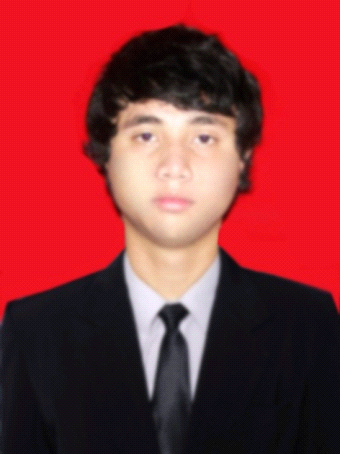 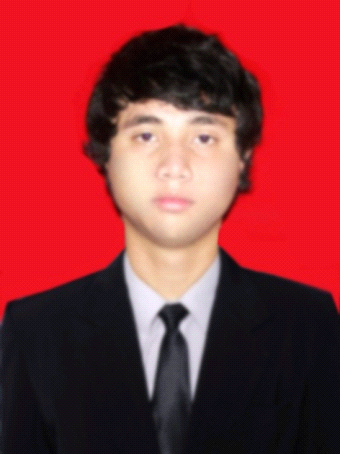 DATA PRIBADINama Lengkap		: Muhammad Ziqri ShahabTempat/Tgl Lahir		: Jakarta, 16 Juni 1994Alamat				: Jln. Daan Mogot RT.RW 09/08 Jakarta BaratAgama				: Islam Status				: Belum MenikahTelephon			: 089638879291Email				: rejalsaja@gmail.comLATAR BELAKANG PENDIDIKANFORMAL:1998  –  2000			: TPA Uswatun Hasanah2000  –  2006			: SDN Duri Kepa 07 Pagi2006  –  2009			: SMP YP BDN2009  –  2012			: SMK Tanjung2012				: STMIK Raharja (Sedang Menempuh)NON FORMAL:2009 – 2011			: Kursus Bahasa Inggris dan Komputer di LIA, Jakarta2014				: Kursus Private Komputer Programing JAVA Education, Tangerang